Program szkolenia dostępny jest na Platformie Szkoleniowej KSSiP pod adresem:http://szkolenia.kssip.gov.pl/login/ oraz na stronie internetowej KSSiP pod adresem: www.kssip.gov.plZaświadczenie potwierdzające udział w szkoleniu 
generowane jest za pośrednictwem Platformy Szkoleniowej KSSiP. 
Warunkiem uzyskania zaświadczenia jest obecność na szkoleniu oraz uzupełnienie 
znajdującej się na Platformie Szkoleniowej anonimowej ankiety ewaluacyjnej
 (znajdującej się pod programem szkolenia) dostępnej w okresie 30 dni po zakończeniu szkolenia.Po uzupełnieniu ankiety zaświadczenie można pobrać i wydrukować z zakładki 
„moje zaświadczenia”.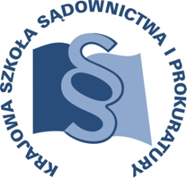 OSU-II.401.154.2018OSU-II.401.154.2018OSU-II.401.154.201827 grudnia 2018 r. 27 grudnia 2018 r. 27 grudnia 2018 r. P R O G R A M SZKOLENIAP R O G R A M SZKOLENIAP R O G R A M SZKOLENIAP R O G R A M SZKOLENIAP R O G R A M SZKOLENIAP R O G R A M SZKOLENIA„Prawo autorskie w praktyce orzeczniczej”Zjazd III – Obrót prawami autorskimi„Prawo autorskie w praktyce orzeczniczej”Zjazd III – Obrót prawami autorskimi„Prawo autorskie w praktyce orzeczniczej”Zjazd III – Obrót prawami autorskimi„Prawo autorskie w praktyce orzeczniczej”Zjazd III – Obrót prawami autorskimi„Prawo autorskie w praktyce orzeczniczej”Zjazd III – Obrót prawami autorskimi„Prawo autorskie w praktyce orzeczniczej”Zjazd III – Obrót prawami autorskimisędziowie orzekający w wydziałach cywilnych i gospodarczych sądów okręgowych i sądów apelacyjnych, a także prokuratorzy i asesorzy prokuratury zajmujący się sprawami z zakresu prawa cywilnegosędziowie orzekający w wydziałach cywilnych i gospodarczych sądów okręgowych i sądów apelacyjnych, a także prokuratorzy i asesorzy prokuratury zajmujący się sprawami z zakresu prawa cywilnegosędziowie orzekający w wydziałach cywilnych i gospodarczych sądów okręgowych i sądów apelacyjnych, a także prokuratorzy i asesorzy prokuratury zajmujący się sprawami z zakresu prawa cywilnegosędziowie orzekający w wydziałach cywilnych i gospodarczych sądów okręgowych i sądów apelacyjnych, a także prokuratorzy i asesorzy prokuratury zajmujący się sprawami z zakresu prawa cywilnegosędziowie orzekający w wydziałach cywilnych i gospodarczych sądów okręgowych i sądów apelacyjnych, a także prokuratorzy i asesorzy prokuratury zajmujący się sprawami z zakresu prawa cywilnegoADRESACI SZKOLENIAsędziowie orzekający w wydziałach cywilnych i gospodarczych sądów okręgowych i sądów apelacyjnych, a także prokuratorzy i asesorzy prokuratury zajmujący się sprawami z zakresu prawa cywilnegosędziowie orzekający w wydziałach cywilnych i gospodarczych sądów okręgowych i sądów apelacyjnych, a także prokuratorzy i asesorzy prokuratury zajmujący się sprawami z zakresu prawa cywilnegosędziowie orzekający w wydziałach cywilnych i gospodarczych sądów okręgowych i sądów apelacyjnych, a także prokuratorzy i asesorzy prokuratury zajmujący się sprawami z zakresu prawa cywilnegosędziowie orzekający w wydziałach cywilnych i gospodarczych sądów okręgowych i sądów apelacyjnych, a także prokuratorzy i asesorzy prokuratury zajmujący się sprawami z zakresu prawa cywilnegosędziowie orzekający w wydziałach cywilnych i gospodarczych sądów okręgowych i sądów apelacyjnych, a także prokuratorzy i asesorzy prokuratury zajmujący się sprawami z zakresu prawa cywilnegosędziowie orzekający w wydziałach cywilnych i gospodarczych sądów okręgowych i sądów apelacyjnych, a także prokuratorzy i asesorzy prokuratury zajmujący się sprawami z zakresu prawa cywilnegosędziowie orzekający w wydziałach cywilnych i gospodarczych sądów okręgowych i sądów apelacyjnych, a także prokuratorzy i asesorzy prokuratury zajmujący się sprawami z zakresu prawa cywilnegosędziowie orzekający w wydziałach cywilnych i gospodarczych sądów okręgowych i sądów apelacyjnych, a także prokuratorzy i asesorzy prokuratury zajmujący się sprawami z zakresu prawa cywilnegosędziowie orzekający w wydziałach cywilnych i gospodarczych sądów okręgowych i sądów apelacyjnych, a także prokuratorzy i asesorzy prokuratury zajmujący się sprawami z zakresu prawa cywilnegosędziowie orzekający w wydziałach cywilnych i gospodarczych sądów okręgowych i sądów apelacyjnych, a także prokuratorzy i asesorzy prokuratury zajmujący się sprawami z zakresu prawa cywilnegoNUMER SZKOLENIAC18/C/19C18/C/19C18/C/19C18/C/19C18/C/19DATA28-30 października 2019 r.28-30 października 2019 r.28-30 października 2019 r.28-30 października 2019 r.28-30 października 2019 r.Ośrodek Szkoleniowy w Dębem05-140 Serock 22 7742061Ośrodek Szkoleniowy w Dębem05-140 Serock 22 7742061Ośrodek Szkoleniowy w Dębem05-140 Serock 22 7742061Ośrodek Szkoleniowy w Dębem05-140 Serock 22 7742061Ośrodek Szkoleniowy w Dębem05-140 Serock 22 7742061MIEJSCEOśrodek Szkoleniowy w Dębem05-140 Serock 22 7742061Ośrodek Szkoleniowy w Dębem05-140 Serock 22 7742061Ośrodek Szkoleniowy w Dębem05-140 Serock 22 7742061Ośrodek Szkoleniowy w Dębem05-140 Serock 22 7742061Ośrodek Szkoleniowy w Dębem05-140 Serock 22 7742061Ośrodek Szkoleniowy w Dębem05-140 Serock 22 7742061Ośrodek Szkoleniowy w Dębem05-140 Serock 22 7742061Ośrodek Szkoleniowy w Dębem05-140 Serock 22 7742061Ośrodek Szkoleniowy w Dębem05-140 Serock 22 7742061Ośrodek Szkoleniowy w Dębem05-140 Serock 22 7742061Krajowa Szkoła Sądownictwa i Prokuratury OSUiWMKrakowskie Przedmieście 62, 20 - 076 Lublin 81 440 87 10Krajowa Szkoła Sądownictwa i Prokuratury OSUiWMKrakowskie Przedmieście 62, 20 - 076 Lublin 81 440 87 10Krajowa Szkoła Sądownictwa i Prokuratury OSUiWMKrakowskie Przedmieście 62, 20 - 076 Lublin 81 440 87 10Krajowa Szkoła Sądownictwa i Prokuratury OSUiWMKrakowskie Przedmieście 62, 20 - 076 Lublin 81 440 87 10Krajowa Szkoła Sądownictwa i Prokuratury OSUiWMKrakowskie Przedmieście 62, 20 - 076 Lublin 81 440 87 10ORGANIZATORKrajowa Szkoła Sądownictwa i Prokuratury OSUiWMKrakowskie Przedmieście 62, 20 - 076 Lublin 81 440 87 10Krajowa Szkoła Sądownictwa i Prokuratury OSUiWMKrakowskie Przedmieście 62, 20 - 076 Lublin 81 440 87 10Krajowa Szkoła Sądownictwa i Prokuratury OSUiWMKrakowskie Przedmieście 62, 20 - 076 Lublin 81 440 87 10Krajowa Szkoła Sądownictwa i Prokuratury OSUiWMKrakowskie Przedmieście 62, 20 - 076 Lublin 81 440 87 10Krajowa Szkoła Sądownictwa i Prokuratury OSUiWMKrakowskie Przedmieście 62, 20 - 076 Lublin 81 440 87 10Krajowa Szkoła Sądownictwa i Prokuratury OSUiWMKrakowskie Przedmieście 62, 20 - 076 Lublin 81 440 87 10Krajowa Szkoła Sądownictwa i Prokuratury OSUiWMKrakowskie Przedmieście 62, 20 - 076 Lublin 81 440 87 10Krajowa Szkoła Sądownictwa i Prokuratury OSUiWMKrakowskie Przedmieście 62, 20 - 076 Lublin 81 440 87 10Krajowa Szkoła Sądownictwa i Prokuratury OSUiWMKrakowskie Przedmieście 62, 20 - 076 Lublin 81 440 87 10Krajowa Szkoła Sądownictwa i Prokuratury OSUiWMKrakowskie Przedmieście 62, 20 - 076 Lublin 81 440 87 10Anna Cybulskaa.cybulska@kssip.gov.pl    81 458 37 57Anna Cybulskaa.cybulska@kssip.gov.pl    81 458 37 57Anna Cybulskaa.cybulska@kssip.gov.pl    81 458 37 57Anna Cybulskaa.cybulska@kssip.gov.pl    81 458 37 57Anna Cybulskaa.cybulska@kssip.gov.pl    81 458 37 57KOORDYNATOR MERYTORYCZNYAnna Cybulskaa.cybulska@kssip.gov.pl    81 458 37 57Anna Cybulskaa.cybulska@kssip.gov.pl    81 458 37 57Anna Cybulskaa.cybulska@kssip.gov.pl    81 458 37 57Anna Cybulskaa.cybulska@kssip.gov.pl    81 458 37 57Anna Cybulskaa.cybulska@kssip.gov.pl    81 458 37 57Anna Cybulskaa.cybulska@kssip.gov.pl    81 458 37 57Anna Cybulskaa.cybulska@kssip.gov.pl    81 458 37 57Anna Cybulskaa.cybulska@kssip.gov.pl    81 458 37 57Anna Cybulskaa.cybulska@kssip.gov.pl    81 458 37 57Anna Cybulskaa.cybulska@kssip.gov.pl    81 458 37 57Małgorzata Staniakm.staniak@kssip.gov.pl    81 440 87 39Małgorzata Staniakm.staniak@kssip.gov.pl    81 440 87 39Małgorzata Staniakm.staniak@kssip.gov.pl    81 440 87 39Małgorzata Staniakm.staniak@kssip.gov.pl    81 440 87 39Małgorzata Staniakm.staniak@kssip.gov.pl    81 440 87 39KOORDYNATOR ORGANIZACYJNYMałgorzata Staniakm.staniak@kssip.gov.pl    81 440 87 39Małgorzata Staniakm.staniak@kssip.gov.pl    81 440 87 39Małgorzata Staniakm.staniak@kssip.gov.pl    81 440 87 39Małgorzata Staniakm.staniak@kssip.gov.pl    81 440 87 39Małgorzata Staniakm.staniak@kssip.gov.pl    81 440 87 39Małgorzata Staniakm.staniak@kssip.gov.pl    81 440 87 39Małgorzata Staniakm.staniak@kssip.gov.pl    81 440 87 39Małgorzata Staniakm.staniak@kssip.gov.pl    81 440 87 39Małgorzata Staniakm.staniak@kssip.gov.pl    81 440 87 39Małgorzata Staniakm.staniak@kssip.gov.pl    81 440 87 39WYKŁADOWCYWYKŁADOWCYDorota SołdrowskaDorota Sołdrowskaradca prawny, specjalizuje się w doradztwie z zakresu ochrony praw własności intelektualnej, w szczególności praw autorskich i pokrewnych. radca prawny, specjalizuje się w doradztwie z zakresu ochrony praw własności intelektualnej, w szczególności praw autorskich i pokrewnych. radca prawny, specjalizuje się w doradztwie z zakresu ochrony praw własności intelektualnej, w szczególności praw autorskich i pokrewnych. radca prawny, specjalizuje się w doradztwie z zakresu ochrony praw własności intelektualnej, w szczególności praw autorskich i pokrewnych. radca prawny, specjalizuje się w doradztwie z zakresu ochrony praw własności intelektualnej, w szczególności praw autorskich i pokrewnych. radca prawny, specjalizuje się w doradztwie z zakresu ochrony praw własności intelektualnej, w szczególności praw autorskich i pokrewnych. Damian Flisak Damian Flisak doktor nauk prawnych Uniwersytetu Ludwiga Maximiliana w Monachium, radca prawny. Specjalizuje się w doradztwie prawnym z zakresu szeroko pojętego prawa własności intelektualnej. Pełni funkcję arbitra w Sądzie ds. Domen Internetowych przy Polskiej Izbie Informatyki i Telekomunikacji (PIIT). Wykładowca na Akademii Leona Koźmińskiego oraz na Uczelni Łazarskiego. Autor licznych publikacji, w tym dwóch monografii z zakresu prawa autorskiego oraz współautor i redaktor komentarza do ustawy o prawie autorskim i prawach pokrewnych (M. Bukowski, D. Flisak (red.), Z. Okoń, P. Podrecki, J. Raglewski, S. Stanisławska-Kloc, T. Targosz – Prawo autorskie i prawa pokrewne. Komentarz, Wolters Kluwer, wyd. I 2014/2015).doktor nauk prawnych Uniwersytetu Ludwiga Maximiliana w Monachium, radca prawny. Specjalizuje się w doradztwie prawnym z zakresu szeroko pojętego prawa własności intelektualnej. Pełni funkcję arbitra w Sądzie ds. Domen Internetowych przy Polskiej Izbie Informatyki i Telekomunikacji (PIIT). Wykładowca na Akademii Leona Koźmińskiego oraz na Uczelni Łazarskiego. Autor licznych publikacji, w tym dwóch monografii z zakresu prawa autorskiego oraz współautor i redaktor komentarza do ustawy o prawie autorskim i prawach pokrewnych (M. Bukowski, D. Flisak (red.), Z. Okoń, P. Podrecki, J. Raglewski, S. Stanisławska-Kloc, T. Targosz – Prawo autorskie i prawa pokrewne. Komentarz, Wolters Kluwer, wyd. I 2014/2015).doktor nauk prawnych Uniwersytetu Ludwiga Maximiliana w Monachium, radca prawny. Specjalizuje się w doradztwie prawnym z zakresu szeroko pojętego prawa własności intelektualnej. Pełni funkcję arbitra w Sądzie ds. Domen Internetowych przy Polskiej Izbie Informatyki i Telekomunikacji (PIIT). Wykładowca na Akademii Leona Koźmińskiego oraz na Uczelni Łazarskiego. Autor licznych publikacji, w tym dwóch monografii z zakresu prawa autorskiego oraz współautor i redaktor komentarza do ustawy o prawie autorskim i prawach pokrewnych (M. Bukowski, D. Flisak (red.), Z. Okoń, P. Podrecki, J. Raglewski, S. Stanisławska-Kloc, T. Targosz – Prawo autorskie i prawa pokrewne. Komentarz, Wolters Kluwer, wyd. I 2014/2015).doktor nauk prawnych Uniwersytetu Ludwiga Maximiliana w Monachium, radca prawny. Specjalizuje się w doradztwie prawnym z zakresu szeroko pojętego prawa własności intelektualnej. Pełni funkcję arbitra w Sądzie ds. Domen Internetowych przy Polskiej Izbie Informatyki i Telekomunikacji (PIIT). Wykładowca na Akademii Leona Koźmińskiego oraz na Uczelni Łazarskiego. Autor licznych publikacji, w tym dwóch monografii z zakresu prawa autorskiego oraz współautor i redaktor komentarza do ustawy o prawie autorskim i prawach pokrewnych (M. Bukowski, D. Flisak (red.), Z. Okoń, P. Podrecki, J. Raglewski, S. Stanisławska-Kloc, T. Targosz – Prawo autorskie i prawa pokrewne. Komentarz, Wolters Kluwer, wyd. I 2014/2015).doktor nauk prawnych Uniwersytetu Ludwiga Maximiliana w Monachium, radca prawny. Specjalizuje się w doradztwie prawnym z zakresu szeroko pojętego prawa własności intelektualnej. Pełni funkcję arbitra w Sądzie ds. Domen Internetowych przy Polskiej Izbie Informatyki i Telekomunikacji (PIIT). Wykładowca na Akademii Leona Koźmińskiego oraz na Uczelni Łazarskiego. Autor licznych publikacji, w tym dwóch monografii z zakresu prawa autorskiego oraz współautor i redaktor komentarza do ustawy o prawie autorskim i prawach pokrewnych (M. Bukowski, D. Flisak (red.), Z. Okoń, P. Podrecki, J. Raglewski, S. Stanisławska-Kloc, T. Targosz – Prawo autorskie i prawa pokrewne. Komentarz, Wolters Kluwer, wyd. I 2014/2015).doktor nauk prawnych Uniwersytetu Ludwiga Maximiliana w Monachium, radca prawny. Specjalizuje się w doradztwie prawnym z zakresu szeroko pojętego prawa własności intelektualnej. Pełni funkcję arbitra w Sądzie ds. Domen Internetowych przy Polskiej Izbie Informatyki i Telekomunikacji (PIIT). Wykładowca na Akademii Leona Koźmińskiego oraz na Uczelni Łazarskiego. Autor licznych publikacji, w tym dwóch monografii z zakresu prawa autorskiego oraz współautor i redaktor komentarza do ustawy o prawie autorskim i prawach pokrewnych (M. Bukowski, D. Flisak (red.), Z. Okoń, P. Podrecki, J. Raglewski, S. Stanisławska-Kloc, T. Targosz – Prawo autorskie i prawa pokrewne. Komentarz, Wolters Kluwer, wyd. I 2014/2015).Zajęcia prowadzone będą w formie seminarium i warsztatów.Zajęcia prowadzone będą w formie seminarium i warsztatów.Zajęcia prowadzone będą w formie seminarium i warsztatów.Zajęcia prowadzone będą w formie seminarium i warsztatów.Zajęcia prowadzone będą w formie seminarium i warsztatów.Zajęcia prowadzone będą w formie seminarium i warsztatów.PROGRAM SZCZEGÓŁOWYPROGRAM SZCZEGÓŁOWYPONIEDZIAŁEK 28 PAŹDZIERNIKA 2019 r.12.15odjazd autokaru z Warszawy (parking przy Pałacu Kultury i Nauki od strony ul. Marszałkowskiej naprzeciwko Teatru Dramatycznego), autokar za szybą będzie posiadał tabliczkę z napisem KSSiP/Dębe13.15 – 14.30zakwaterowanie uczestników i obiad 14.30– 16.00Umowy autorskoprawne – część ogólna (zakres dysponowania prawami autorskimi i pokrewnymi, umowy licencyjne, umowy przenoszące autorskie prawa majątkowe, pole eksploatacji, forma) część 1.Prowadzenie – Damian Flisak16.00 – 16.15 przerwa 16.15 – 17.45Umowy autorskoprawne – część ogólna (umowy o dzieło, zlecenia a umowy dotyczące praw autorskich i praw pokrewnych, prawo autorskie jako aport) część 2.Prowadzenie – Damian Flisak18.00 kolacjaWTOREK29 PAŹDZIERNIKA 2019 r.8.00 – 9.00 śniadanie9.00 – 10.30Umowy autorskoprawne (spory na tle zakresu licencji, czas trwania i wypowiadalność licencji).Prowadzenie – Damian Flisak10.30 – 10.45 przerwa10.45 –12.15 Umowy autorskoprawne – zagadnienia szczególne ( umowy dotyczące wybranych kategorii utworów, praw zależnych; zasady określania wynagrodzenia). Prowadzenie – Damian Flisak12.15 – 13.15obiad13.15 –14.45Szczegółowe uwagi do wybranych rodzajów umów: umowa wydawnicza, umowa o produkcję utworu audiowizualnego, o stworzenie projektu architektonicznego – część 1. Prowadzenie – Damian Flisak14.45 – 15.00 przerwa15.00 –16.30Umowy autorskoprawne – szczególne regulacje ustawowe (zasady wykładni umów prawnoautorskich zakończenie stosunku umownego, odpowiedzialność za wady utworu, zakaz konkurencji, szczególne przypadki nabycia majątkowych praw autorskich – część 2.Omówienie studium przypadku (kazusu).Prowadzenie – Damian Flisak 18.00kolacjaŚRODA30 PAŹDZIERNIKA 2019 r.7.30 – 8.30śniadanie8.30 – 10.00Szczególna problematyka dotycząca praw autorskich w umowach IT (umowy IT- wprowadzenie w specyfikację umów, umowy IT w orzecznictwie sądów polskich, TSUE, sądów zagranicznych w zakresie ,,odsprzedaży” licencji, umowy Open Source-atypowe umowy licencyjne, regulacje dotyczące rozwiązań cloud computing).Prowadzenie – Dorota Sołdrowska10.00 – 10.15przerwa10.15 –11.45Szczególna problematyka dotycząca praw autorskich w umowach IT – ciąg dalszy zajęćOmówienie studium przypadku (kazusu).Prowadzenie – Dorota Sołdrowska11.45 – 12.30obiad12.30odjazd autokaru z ośrodka szkoleniowego w Dębem do Warszawy